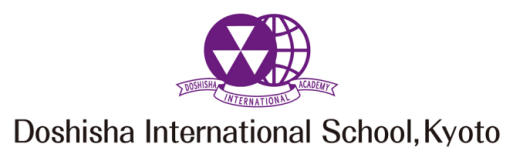 Technology Program: Design Cycle BookletName:					Grade: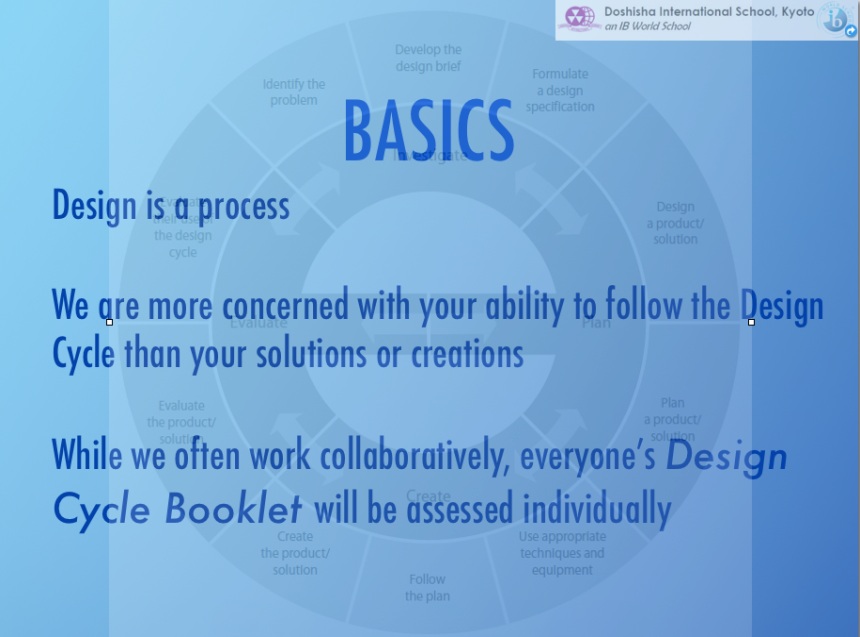 Unit Question: How can large amounts of information bepresented visually to make big ideas more easily accessible?PART A: INVESTIGATEIdentifying the Problem to be Solved1. After a discussion with the class state the problem in your own words.____________________________________________________________________________________________________________________________________________________________________________________________________________________________________________________________________________________________________________________Developing a Design BriefAn INFOGRAPHIC is a visual representation of information.WHAT does a good one look like? WHERE can you find out?It requires consideration of the ELEMENTS OF DESIGN. WHERE can you reference these?WHERE will you find creative commons work?CAN you make your own images?Formulating a Design SpecificationWhat requirements must your product/solution meet? Write as statements. Number them.YOU MAY CHOOSE 3 FROM ELEMENTS OF DESIGN YOU WILL FOCUS ON2. Design tests to evaluate the success of the product/solution.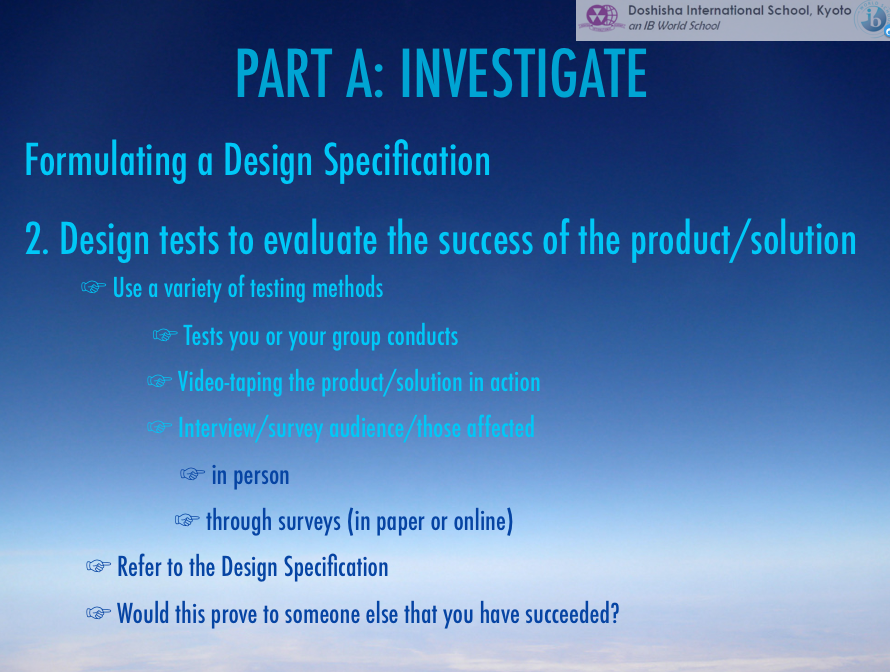 THESE MAY BE THE SAME TEST DONE BY A DIFFERENT PERSONTEST 1TEST 2Evaluating your Use of the Design CycleOn a scale of 1-3 (1 is poor, 3 is good), evaluate your performance at each stage of the design cycle and suggest ways you could improve using the table below. Refer to the rubric.PART B: DESIGNDesigning the Product/Solution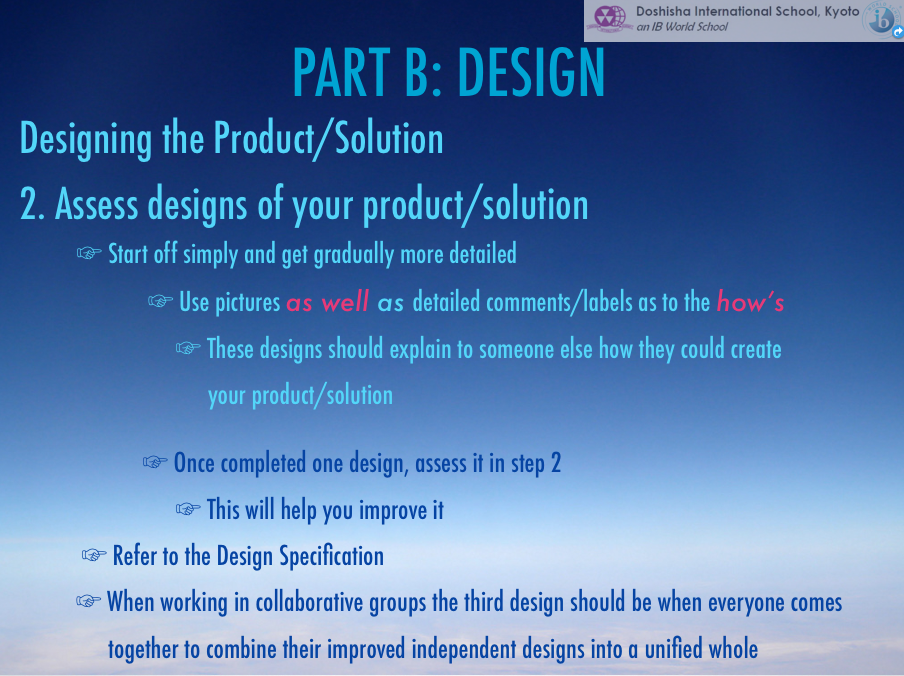 Create designs of your product/solution.  Consider:a layout that is easy to usemenu bar titles that are clearinformation is laid out with colours that are easy on the eyestext, video image balanceDESIGN 1DESIGN 2DESIGN 3Using a scale of 1-3 (1 is poor, 3 is good), rate each design against the design specifications using the chart below and then rate the design overall.3.  Which design will you use to create your product? Write a paragraph explaining why you have chosen this final design.________________________________________________________________________________________________________________________________________________________________________________________________________________________________________________________________________________________________________________________________________________________________________________________________________________________________________________________________________________________________________________________________________________________________________________________________________________________________________Evaluating your Use of the Design CycleOn a scale of 1-3 (1 is poor, 3 is good), evaluate your performance at each stage of the design cycle and suggest ways you could improve using the table below. Refer to the rubric.PART C: PLANPlanning the Product/Solution1. What steps are needed to create the product/solution according to your design?2. Use the table below to make a plan to create your product/solution that makes good use of resources and time.You will have to explain any changes you make to this plan3. Evaluate the effectiveness of your plan by answering the following questions:Evaluating your Use of the Design CycleOn a scale of 1-3 (1 is poor, 3 is good), evaluate your performance at each stage of the design cycle and suggest ways you could improve using the table below. Refer to the rubric.PART D: CREATEFollowing the PlanUse the table below to evaluate your progress against the plan.  Use the right column to explain and justify any changes (if necessary) from the original plan.Evaluating your Use of the Design CycleOn a scale of 1-3 (1 is poor, 3 is good), evaluate your performance at each stage of the design cycle and suggest ways you could improve using the table below. Refer to the rubric.PART E: EVALUATEEvaluating the Product/SolutionUsing the test you designed in PART A, use this space to record the results. Remember to note the source of the results. WHO was the subject of the test?
HOW were results collected and any other pertinent information.  What impact will your product/solution have? Who will be affected and how?____________________________________________________________________________________________________________________________________________________________________________________________________________________________________________________________________________How could your product/solution be improved?____________________________________________________________________________________________________________________________________________________________________________________________________________________________________________________________________________Evaluating your Use of the Design CycleOn a scale of 1-3 (1 is poor, 3 is good), evaluate your performance at each stage of the design cycle and suggest ways you could improve below.How can you improve?_______________________________________________________________________________________________________________________________________________________________________________________________________________________________________________________________________________________________________________________________________________________________________________________________________________________________________________________________________________________________________________________________________________________________________________________________________________________________________________________________Areas of research you need to undertake.Areas of research you need to undertake.Areas of research you need to undertake.What you need to find outWhere you will find itExamplesX  The internetO  http://www.dezineguide.com/tutorial/20-best-infographics-tutorials-and-articles/1234A good infographic…A good infographic…A good infographic…123456Design Cycle StageDesign Cycle StageEvaluationPART A: InvestigatePART A: InvestigateHow can you improve?Design SpecificationDesign 1Design 2Design 31.2.3.4.5.6.7.8.9.10.Overall RatingDesign Cycle StageDesign Cycle StageEvaluationPART B: Plan 1 (Design Focus)PART B: Plan 1 (Design Focus)How can you improve?StepResources NeededTime NeededQuestionYes/NoWill you be able to complete the product/solution in the amount of time available?Are the tools and resources available to make the product/solution?Design Cycle StageDesign Cycle StageEvaluationPART C: PlanPART C: PlanHow can you improve?DateStep of PlanCompletedDo any changes need to be made to your plan?  Explain/justify.Design Cycle StageDesign Cycle StageEvaluationPART D: CreatePART D: CreateHow can you improve?Testing resultsTesting results12Design Cycle StageEvaluationPART E: Evaluate